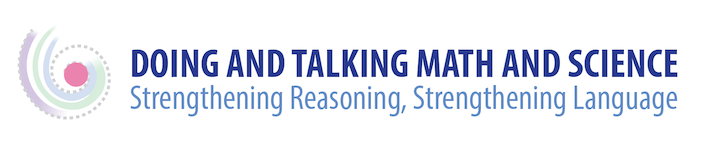 Supporting Students’ Initiative as CollaboratorsBecause we’re helping our students learn to collaborate effectively with one another, it’s important that they engage in some shared discussion of how well they’re working together. The practice of regular reflection keeps the responsibility for their collaboration in their hands, and emphasizes the expectation that they will use their agency as learners to improve their collaboration. This shared discussion might be best done after students have engaged in some individual reflection, supported by reflection questions such as those in a companion document, Monitoring Progress-Individual Students, also on the website’s Resource page.  Student Reflection Questions for Working GroupsAre we all getting a chance to talk about our ideas?Do we all feel as if we’re really listening to one another?Is anyone having trouble? What could we do to help?